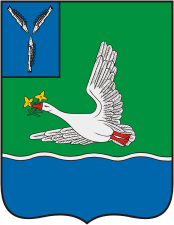 КОНТРОЛЬНО-СЧЕТНАЯ КОМИССИЯМАРКСОВСКОГО МУНИЦИПАЛЬНОГО РАЙОНАСАРАТОВСКОЙ ОБЛАСТИ413090, Саратовская обл., г. Маркс, пр. Ленина, д. 18,тел.: (84567) 5-53-87, 5-16-69, факс: (84567) 5-11-72, e-mail: ksk-mmr@mail.ruот 21 августа 2019  года                                                                         Председателю Собрания                                                                                                       Марксовского муниципального района                                                                                                       Н.А.КосаревуОтчето проведенной проверки муниципального  учреждения«Централизованная  бухгалтерия  учреждений культуры и кино Марксовского района Саратовской области»      Проверка проведена на основании распоряжения контрольно-счетной комиссии Марксовского  муниципального района Саратовской области от 13.08.2019 № 37-р «О проведении плановой проверки начисления заработной платы» в соответствии с письмом заместителя главы  № ВН 04/90 от 20.06.2019 года, Положением о контрольно – счетной комиссии Марксовского муниципального района, руководствуясь Уставом Марксовского муниципального района.Цель проверки: Осуществление контроля за правильностью расходования и целевым использованием бюджетных средств и средств, полученных от приносящей доход деятельности, поступивших на содержание учреждения, за соблюдением требований указов президента РФ, федеральных законов, постановлений Правительства РФ, инструкций и указаний Минфина, ФНС в части вопросов, относящихся к финансово-хозяйственной деятельности бюджетного учреждения, за правильностью ведения бухгалтерского учета и составления отчетности. Проверяемый период:01.01.2019 по 30.06.2019.  Срок проведения проверки с 19.08.2019 года по 09.09.2019 года.Общие сведения:   Полное наименование  Учреждения  – Муниципальное  учреждение «Централизованная бухгалтерия учреждений культуры и кино Марксовского района Саратовской области», сокращенное  наименование - МУ «ЦБ  УКиК Марксовского района».  Юридический и фактический адрес учреждения: 413090,Саратовская область, г.Маркс,  проспект  Ленина, д.7  Учредителем Учреждения, созданного на базе имущества, находящегося в муниципальной собственности, является Марксовский муниципальный район Саратовской области. Функции и полномочия учредителя Учреждения осуществляются администрацией Марксовского муниципального района Саратовской области в лице Управления культуры, спорта и молодежной политики администрации   Марксовского  муниципального района (далее – Учредитель). Учреждение является юридическим лицом, имеет самостоятельный баланс, лицевые счета, печать установленного образца, бланки, штампы со своим наименованием.  Учреждение осуществляет операции с бюджетными средствами через лицевые счета, открытые в Управлении Федерального казначейства по Саратовской области, в Комитете финансов администрации  Марксовского района Саратовской области.   Деятельностью МУ «ЦБ  УКиК Марксовского района» является осуществление на договорной  основе бухгалтерского обслуживания финансово – хозяйственной  деятельности учреждений, находящихся в ведении Учредителя, органов местного самоуправления Марксовского муниципального района. Учреждение финансируется полностью из бюджета района. Учреждение распоряжается имеющимися финансовыми средствами в соответствии с утвержденной сметой.       Ведение бухгалтерского учета в МУ «ЦБ УКиК Марксовского района» осуществляется в соответствии с  Законом «О бухгалтерском учете» № 402-ФЗ от 06.12.2011года, бюджетным законодательством, Инструкцией по применению Единого плана счетов бухгалтерского учета для органов государственной власти (государственных органов), органов местного самоуправления, органов управления государственными внебюджетными фондами, государственных академий наук, государственных (муниципальных) учреждений, утвержденной Приказом Минфина России от 01.12.2010 г. № 157н, Инструкцией по применению Плана счетов бюджетного учета, утвержденной Приказом Минфина России от 06.12.2010 № 162н.      С 01.01.2016 года  в Учреждении действует учётная политика, утверждённая Приказом от 30.12.2015 года № 11- П  «Об утверждении новой редакции Положения об учетной политике» муниципального учреждения «Централизованная бухгалтерия  учреждений культуры и кино Марксовского района Саратовской области» ( с изменениями Приказ № 05-П от 12.02.2018 года, Приказ № 10-п от 29.06.2018года).   Документы, предоставленные к проверке: Устав учреждения,   Учетная политика, Положение об оплате труда и материальном стимулировании, коллективный договор,  штатное расписание, расчетные ведомости по  начислению заработной платы, иные документы относящиеся к предмету проверки.     Бюджетные ассигнования, лимиты бюджетных обязательств доведены Комитетом финансов администрации Марксовского муниципального района в объемах утвержденных решениями о бюджете на 2019 год бюджетных обязательств, на основании Решения Собрания ММР  от 11.12.2018 г.  № 39/274. «О бюджете   Марксовского муниципального района на 2019 год и на плановый период 2020 и 2021 годов».        Проверка правильности начисления заработной платы работникам  МУ «ЦБ    УКиК Марксовского района».    Нормативными правовыми актами, регулирующими оплату труда в  МУ «ЦБ    УКиК Марксовского района» являются:- положение об оплате труда, материальном стимулировании и оказании материальной помощи директору и работникам муниципального учреждения «ЦБ УКиК Марксовского района» (с изменениями и дополнениями, далее Положение об оплате труда);- коллективный договор  муниципального учреждения «ЦБ УКиК Марксовского района» б/н от 18 декабря 2017 года.    В соответствии ст.12 Трудового кодекса Российской Федерации Положение об оплате труда утверждено приказом руководителя, в результате чего определен порядок введения в действие данного правового акта.   Данным  Положением об оплате труда определены оклады в соответствии с профессиональными квалификационными группами должностей, компенсационные выплаты, персональные и стимулирующие выплаты.    Начисление заработной платы производится на основании штатного расписания и табеля  (форма по ОКУД 0504421) учета рабочего времени. Начисление производится автоматизированным способом на базе программного комплекса 1-С Предприятие.     Заработная плата выплачивается не реже чем 2(два) раза в месяц: 7 числа – за прошедший месяц и 22 числа за текущий месяц ( п.4.12. Коллективного договора МУ «ЦБ УКиК Марксовского района Саратовской области» на 2018-2020 годы, утвержденного 18.12.2017года, протокол №3общего собрания работников  МУ «ЦБ УКиК).     В ходе проверки штатного расписания МУ «ЦБ  УКиК Марксовского района» установлено следующее:-штатное расписание на период с 01 января 2019 года в количестве 20,5 единиц, в том числе административно – управленческий персонал 3,5 ед., основной персонал – 15ед., вспомогательный персонал – 2ед.  Месячный фонд оплаты труда 361 449,8 рублей. Всего в год – 4 337 397,6 рублей, утверждено Приказом   № 2-п от 29 января 2019 года по согласованию с начальником УКС и МП;- наименование должностей  в расчетно-платежной ведомости соответствуют должностям, установленным в штатном расписании;- размеры должностных окладов расчетного листка (руководителя, специалистов и служащих) соответствуют окладам штатного расписания, установленного согласно  приложения к решению Собрания Марксовского муниципального района от 29.01.2019 года № 41/285 «О внесении изменений в решение Собрания Марксовского муниципального района от 27.12.2017 года № 24/154 «Об условиях оплаты труда работников муниципальных учреждений – централизованных бухгалтерий Марксовского района (с изм. от 29.05. 2018года № 29/213); -  размеры окладов по профессиям рабочих (уборщик территорий, помещений) приняты по 1разряду тарифной сетки в сумме 4229,0рублей, что соответствует таблице 4 приложения 3 решения Собрания Марксовского муниципального района от 29.01.2019 года № 41/287 «О внесении изменений в Решение Собрания Марксовского муниципального района от 28.08.2014 года № 74/426 «Об утверждении Положений об оплате труда работников муниципальных бюджетных учреждений, подведомственных Управлению культуры, спорта и молодежной политики администрации Марксовского муниципального района».Анализ начисленной заработной платы работникам  МУ «ЦБ  УКиК Марксовского района» за период с 01 января 2019 года по 30 июня 2019 года.                                                                                                                                     Таблица № 1     Фактическая численность за проверяемый период ежемесячно составила 22 единицы. Отклонение по отношению к штатному  расписанию – 2 единицы. Одна единица ведущего бухгалтера и одна единица ведущего экономиста находятся в отпуске по уходу за детьми до 1,5 и 3х лет.     Фактическое начисление заработной платы за 1-ое полугодие 2019 года всего – 2 388 890,71 рубль, в том числе: -   должностной оклад в сумме – 780 976,15 рублей;-  ежемесячная премия - 235 207,01 рублей начислена на основании: Положения  об оплате труда, материальном стимулировании и оказании материальной помощи работников МУ «ЦБ УКиК Марксовского района», утвержденного  приказом от 09.01.2018г. № 01-п, на основании приказов директора МУ «ЦБ УкиК Марксовского района (приказы директора к проверке представлены);   Положения о порядке осуществления выплат компенсационного и стимулирующего характера, оказании материальной помощи директору МУ «ЦБ УКиК Марксовского района, утвержденного  приказом от 29.12.2017 г. № 62-Пр; на основании приказов начальника УКС и МП администрации ММР (приказы начальника УКС и МП к проверке представлены); - материальная помощь, премия разовая и квартальная в сумме – 277 515,60 рублей. К материальной помощи в сумме  214 771,00руб. относится единовременная выплата в размере одного месячного денежного содержания (п.5.1. «Материальная помощь» Положения об оплате труда). Премия разовая в сумме 4000,0руб. начислена на основании Распоряжения администрации Марксовского муниципального района в связи с объявлением Благодарности заместителю главного бухгалтера  МУ «ЦБ УКиК. Премия за первый квартал 2019 г. в сумме 58 744,60 рублей начислена на основании  Положения  об оплате труда, материальном стимулировании и оказании материальной помощи работников МУ «ЦБ УКиК Марксовского района», утвержденного  приказом от 09.01.2018г. № 01-п; на основании приказов директора МУ «ЦБ УКиК Марксовского района. Назначение квартальной премии и установление ее конкретного размера произведено  директором Учреждения на основании протокола заседания комиссии по мониторингу результативности и качества работы работников Учреждения № 1 от 16 апреля 2019 года. Приказ о создании комиссии  по «мониторингу результативности и качества работы работников» № 6-п от 28.04.2017 года к проверке представлен.- доплата за совмещение в сумме 41537,23 руб.;- отпускные  - 220 070,59 руб.;- прочие начисления в сумме -  809 754,61руб.: доплата до уровня МРОТ  на основании Федерального закона от 25.12.2018 года № 481-ФЗ. Надбавка за выслугу лет, надбавка за сложность, напряженность и высокие результаты работы начислены согласно Положения  об оплате труда, материальном стимулировании и оказании материальной помощи работников МУ «ЦБ УКиК Марксовского района», утвержденного  приказом от 09.01.2018г. № 01-п;- пособие по временной нетрудоспособности за счет фонда социального страхования в сумме – 23 829,52руб. Анализ и сопоставление полученных данных  бюджетной отчетности за 1-ое полугодие с показателями утвержденными решением Собрания ММР о бюджете на 01.01.2019 года и показателями, содержащимися в отчете об исполнении бюджета МУ «ЦБ УКиК»  за  1- ое полугодие 2019 г                                                                                                                           Таблица № 2          На основании Решения Собрания ММР от 11.12.2018 года № 39/274 утверждено плановых назначений  всего на сумму 5 976 400,00 рублей. Уточненный план на 1 июля 2019 года – 6 076 500,00рублей. Формирование и изменение лимитов бюджетных обязательств осуществляется на основании «Уведомлений об изменении лимитов бюджетных обязательств и показателей кассового плана по расходам бюджета». Расходная часть бюджета за 1-ое полугодие 2019 года  исполнена в сумме 3 214 725,12 рублей,  что составляет 52,9% к уточненным плановым назначениям отчетного периода. Расход по заработной плате  (по ст. 211) составляет – 2 207 040,21 рубль  или 36,4%. Отчисления от зарплаты во внебюджетные фонды (по ст.213) составили 651 906,46 рублей или 10,8% от утвержденных бюджетных назначений 6 076 500,00рублей.      Исполнение плановых назначений по заработной плате за 1-ое полугодие 2019 года всего – 2 858 946,67 рублей, или  47,2%.Выводы:       1. В ходе проверки штатного расписания МУ «ЦБ  УКиК Марксовского района» установлено следующее:-штатное расписание на период с 01 января 2019 года в количестве 20,5 единиц, в том числе административно – управленческий персонал 3,5 ед., основной персонал – 15ед., вспомогательный персонал – 2ед.  Месячный фонд оплаты труда 361 449,8 рублей. Всего в год – 4 337 397,6 рублей, утверждено Приказом   № 2-п от 29 января 2019 года по согласованию с начальником УКС и МП;- наименование должностей  в расчетно-платежной ведомости соответствуют должностям, установленным в штатном расписании;- размеры должностных окладов расчетного листка (руководителя, специалистов и служащих) соответствуют окладам штатного расписания, установленного согласно  приложения к решению Собрания Марксовского муниципального района от 29.01.2019 года № 41/285 «О внесении изменений в решение Собрания Марксовского муниципального района от 27.12.2017 года № 24/154 «Об условиях оплаты труда работников муниципальных учреждений – централизованных бухгалтерий Марксовского района (с изм. от 29.05. 2018года № 29/213); -  размеры окладов по профессиям рабочих (уборщик территорий, помещений) приняты по 1разряду тарифной сетки в сумме 4229,0рублей, что соответствует таблице 4 приложения 3 решения Собрания Марксовского муниципального района от 29.01.2019 года № 41/287 «О внесении изменений в Решение Собрания Марксовского муниципального района от 28.08.2014 года № 74/426 «Об утверждении Положений об оплате труда работников муниципальных бюджетных учреждений, подведомственных Управлению культуры, спорта и молодежной политики администрации Марксовского муниципального района».      2. Расходная часть бюджета за 1-ое полугодие 2019 года  исполнена в сумме 3 214 725,12 рублей,  что составляет 52,9% к уточненным плановым назначениям отчетного периода. Расход по заработной плате  (по ст. 211) составляет – 2 207 040,21 рубль  или 36,4%. Отчисления от зарплаты во внебюджетные фонды (по ст.213) составили 651 906,46 рублей или 10,8% от утвержденных бюджетных назначений 6 076 500,00рублей.      Исполнение плановых назначений по заработной плате за 1-ое полугодие 2019 года всего – 2 858 946,67 рублей, или  47,2% от утвержденных бюджетных назначений 6 076 500,00рублей.ПредседательКонтрольно-счетной комиссииМарксовского муниципального района          ___________________                 Т.Н.Михеева                                                                                (подпись)                                                         (Ф.И.О.)численностьокладежемесячная премияматериальная помощь, премия разовая, квартальндоплата за совмещениеотпускпрочие начсления: до МРОТ, сложн, в/лет,по уходу за ребенком до 1,5лет по врем. нетр-тивсего1январь22143116,5043146,7540302,006384,6026836,46146030,169511,46415327,932февраль22125381,5038713,0139395,003121,3643088,47131482,336604,89387786,563март22130434,7336558,474000,0011742,600,00138294,217713,17328743,184апрель22133107,3039819,4879162,606640,9627562,68135741,880,00422034,905май22128928,5039599,7658577,007636,4842247,37134137,280,00411126,396июнь22120007,6237369,5456079,006011,2380335,61124068,750,00423871,75итого22780976,15235207,01277515,6041537,23220070,59809754,6123829,522388890,71№№ п/пНаименование статей расходаРешение  Собрания ММР от 11.12.2018г. № 39/274, бюджетная смета на 01.01.2019г.Утверждено бюджетных  назначений (по форме 0503127)Исполнено плановых назначений за  1-ое полугодие  2019 г.Не исполнено плановых назначений1ст.211- заработная плата4 006 000,004 006 000,002 207 040,211 798 959,792ст.212-выпл. по уходу за ребенком, суточные1 800,000,000,000,003ст.213-начисления на выплаты по оплате труда1 208 000,001 208 000,00651 906,46556 093,544ст.221- услуги связи118 800,00118 800,0033 897,5284 902,48ст.222- транспортные услуги0,0050,0050,000,005ст.223-коммунальные услуги186 800,00191 408,6088 792,99102 615,616ст.225- услуги по содержанию имущества55 200,00144 811,4097 132,2147 679,197ст.226 – прочие работы, услуги198 000,00198 000,0056 258,00141 742,008ст.266 – социальные пособия0,001 900,00600,001 300,009ст.290 – прочие расходы5 000,005 000,000,005 000,0010ст.310–увеличение стоимости основных средств20 000,0025 730,0025 730,000,0011ст.340-увеличение стоимости материальных  запасов176 800,00176 800,0053 317,73123 482,27итого5 976 400,006 076 500,003 214 725,122 861 774,88